中国共产党宿迁市纪律检查委员会2019年度部门决算公开目	录第一部分 部门概况一、主要职能二、部门机构设置及决算单位构成情况三、2019年度主要工作完成情况第二部分2019年度部门决算表一、收入支出决算总表二、收入决算表三、支出决算表四、财政拨款收入支出决算总表五、财政拨款支出决算表（功能科目）六、财政拨款基本支出决算表（经济科目）七、一般公共预算财政拨款支出决算表（功能科目） 八、一般公共预算财政拨款基本支出决算表（经济科目） 九、一般公共预算财政拨款“三公”经费、会议费、培训费支出决算表十、政府性基金预算财政拨款收入支出决算表十一、一般公共预算机关运行经费支出决算表十二、政府采购支出表第三部分 2019年度部门决算情况说明第四部分 名词解释一、部门主要职能第一部分 部门概况（一）负责全市党的纪律检查工作。贯彻落实党中央、中央纪委、省委、省纪委和市委关于纪律检查工作的决定，维护党章和其他党内法规，检查党的路线方针政策和决议的执行情况，协劣市委推进全面从严治党、加强党风建设和组织协调反腐贤工作。（二）依照党章和其他党内法规履行监督、执纪、问责职责。负责经常对党员进行遵守纪律的教育，作出关于维护党纪的决定；对市委工作部门、市委批准设立的党组（党委），各县区党委、纪委等党的组织和市委管理的党员领导干部履行职责、行使权力进行监督，受理处置党员群众检举举报，开展谈话提醒、约谈函询；检查和处理上述党的组织和党员违反党章和其他党内法规的比较重要或者复杂的案件，决定或者取消对这些案件中的党员的处分；进行问责或者提出责任追究的建议；受理党员的控告和申诉；保障党员的权利。（三）负责全市监察工作。贯彻落实党中央关于监察工作的决定，维护宪法法律，按照中央纪委国家监委、省委和省纪委监委和市委部署要求，依法对市委管理的行使公权力的公职人员进行监察，调查职务违法和职务犯罪，开展廉政建设和反腐贤工作。（四）依照法律规定履行监督、调查、处置职责。推劢开展廉政教育，对市委管理的行使公权力的公职人员依法履职、 秉公用权、廉洁从政从业以及道德操守情况进行监督检查； 对涉嫌贪污贿赂、滥用职权、玩忽职守、权力寻租、利益输送、徇私舞弊以及浪费国家资财等职务违法和职务犯罪进行调查；对违法的公职人员依法作出政务处分决定；对履行职责不力、失职失责的领导人员进行问责；对涉嫌职务犯罪的， 将调查结果移送人民检察院依法审查、提起公诉；向监察对象所在单位提出监察建议。（五）负责组织协调全面从严治党、党风廉政建设和反腐贤宣传教育工作。（六）负责综合分析全面从严治党、党风廉政建设和反腐贤工作情况，对纪检监察工作重点问题开展调查研究；制定或者修改纪检监察制度，参与起草党风廉政建设和反腐贤工作规范性文件。（七）负责组织协调全市反腐贤追逃追赃、防逃工作，督促有关单位做好相关工作。（八）根据干部管理权限，负责全市纪检监察系统领导班子建设、干部队伍建设和组织建设的综合规划、政策研究、制度建设和业务指导；会同有关方面做好市纪委监委派驻（派出）机构、县区纪检监察机关、市属国有企业和院校纪检监察机构领导班子建设，加强管理、考核；组织和指导纪检监察系统干部教育培训工作。（九）完成省纪委监委和市委交办的其他任务。二、部门机构设置及决算单位构成情况根据部门职责分工，本部门内设机构包括1.根据部 门职责分工，本部门内设机构19个，具体是：办公室、法规研究室、组织部、宣传部、党风政风监督室、 信访室、案件监督管理室、纪检监察一至九室、案件审理室、纪检监察干部监督室、机关党委。本部门下属单位包括：1. 宿迁市党风廉政建设教育中心；2.宿迁市纪委派驻机构综合保障中心；3.宿迁市纪检监察信息技术保障中心；4.宿迁市纪检监察案件保障中心。从决算单位构成看，纳入中国共产党宿迁市纪律检 查委员会2019年部门汇总决算编制范围的预算单位共计2 家 ，具体包括：宿迁市纪委本级、宿迁市党风廉政建设教育中心。三、2019 年度主要工作完成情况（一）以政治建设为统领，履行协助职责展现新作为。市纪委监委领导班子把学习贯彻习近平新时代中国特色社会主 义思想作为首要政治任务，组织学习研讨习近平总书记重要讲话精神尤其是关于全面从严治党、党风廉政建设和反腐败斗争的重要论述 22 次。扎实开展“不忘初心、牢记使命”主题教育，领导班子成员牵头实施 11 项专项整治，推进解决漠视侵害群众利益问题。加强对打好三大攻坚战、农村公共空间治理等重大决策部署落实情况的监督检查，确保令行禁止。严肃查处损害营商环境问题，处理 39 人，公开曝光一批典型案件。围绕全市安全生产专项整治实施同步监督， 将落实安全生产政治责任纳入巡察内容，形成专题报告呈报市委。协助市委抓好省委巡视反馈意见整改，整改成效得到省委巡视办充分肯定。对落实全面从严治党“两个责任”不力问题，深化追责问责。全年问责党组织 77 个、党员领导干部 304 人，同比分别增长 11.6%、72.7%。（二）做实做细监督职责，纪律和作风建设取得新进展。综合运用信访受理、线索处置、谈话函询等多种方式加强日常监督。制定《问题线索初步分办会商办法》，实行问题线索处置协同研判、精准分办、动态流转。运用“ 四种形态”12478 人次，同比增长 66.5%，第一、二、三、四种形态分别占 79.3%、17.2%、1.5%、2%，惩治极少数、管住大多数的成效更加显现。推动各级党组织履行日常监督职责，委托党组织主要负责人谈话 2641 人次，同比增长 11 倍。查处违反中央八项规定精神问题 328 个，处理 401 人，其中党纪政务处分 334 人，同比分别增长 12.7%、9.9%、30%，曝光典型案件 116 件。严把党风廉政意见回复关，提出暂缓或否定性意见 20 人次。回访教育受处分人员 725 人次，对积极工作、实绩突出的，建议所在单位和组织人事部门正常使用。（三）抓好政治巡察和巡察整改，巡察工作高质量发展实现新突破。强化巡察政治导向，重点发现被巡察党组织履行职责使命中的突出问题、个性问题和面上共性问题。针对巡察中发现的机关党建、招标投标等方面存在的问题，向市委呈报专题报告 10 份，督促责任单位即知即改，推动各级党组织举一反三、对照整改。建立巡察与纪检监察联动机制，监 督检查室同步跟进、及时处置相关情况；市委巡察工作领导小组成员和监督检查室负责人参加巡察反馈会，进一步明确整改主体和督办主体，督促被巡察党组织扛起主体责任。市县两级巡察党组织 825 个，移交线索 2256 条，立案 195 件，党纪政务处分 216 人，推动完善制度 714 项，有力发挥了巡察震慑遏制、源头治本作用。加强巡察整改成效督查考核， 对整改完成率低的 3 家单位开展巡察“回头看”。（四）深化群众身边腐败和作风问题专项整治，群众获得感 有了新提升。聚焦扶贫、教育、医疗、农村“三资”、人防、 殡葬等方面突出问题加大整治力度，取得阶段性成果。督促 教育部门加强控辍保学，确保义务教育“一个不能少”；采 取措施让偏僻贫困地区家庭的孩子享受优质均衡教育，坚决 阻断贫困代际传递。组织对全市未成年人犯罪问题调查问责， 处理党组织 9 个、党员干部 14 人，问责县处级领导干部 3人。推动全市 674 所学校使用“阳光食堂”平台，确保中小学食堂明厨亮灶、安全放心。推动村居常态化用好“三资” 监管平台，将农村公共空间治理中排查出的村集体资产资源纳入平台监管。推动扫黑除恶，强化打伞破网，健全同步上 案、线索双向移送机制，查处涉黑涉恶党员干部和公职人员131 人。严肃查处殡葬领域腐败问题，移送司法机关 3 人，问责党员领导干部 14 人。（五）加大执纪执法力度，反腐败斗争压倒性胜利实现新发展。集中力量开展在手问题线索办理大起底、大清理。全年收接信访举报 3674 件次、同比减少 42.4%，立案 2613 件、同比增长 6.8%，涉及县处级干部 16 人，乡科级干部 176 人，采取留置措施 75 人，党纪政务处分 2114 人，移送司法机关95 人，严肃查处市民族宗教事务局原局长仲启双、沭阳县委原常委赵峰、泗阳成子湖旅游度假区党委原副书记徐光辉等一批政商关系不清、权钱权色交易典型案件。深化以案促改、以案为鉴，建立《重要案件剖析运用机制》，对徐光辉等案件进行剖析，推动发案单位健全制度机制。开展一案一警示， 推广“小班化”警示教育，引导关键岗位党员干部提升纪律规矩意识。协助省纪委监委开发应用“监督审查业务平台”， 得到中央纪委国家监委主要领导充分肯定。（六）统筹推进纪检监察改革和深化“三转”，组织和队伍 建设迈上新台阶。加强上级纪委监委对下级纪委监委的领导， 健全对下级纪委监委“两为主一报告”、对派驻机构“三为 主一报告”的工作机制，市纪委常委会认真听取各县区纪委、派驻纪检监察组年度述职述责报告，并逐一点评。分类推进 市属国企、高校和事业单位纪检监察体制改革，在 2 家基础建设投资类企业综合设立派驻纪检监察组，对 3 家市属国企保留纪委设置，设立监察专员办公室。组织全市纪检监察机 关认真学习和执行《纪检监察统计分析指标体系》，研究出 台《当前全市纪检监察工作中需要注意的几个问题》，引导 全市纪检监察机关更加聚焦执纪执法职责。建立主办人制度， 让有潜力、有拼劲的干部独立或牵头完成急难苦重工作任务， 加强实战锻炼和实操能力建设。深化“打铁必须自身硬”专 项行动，全面复核近三年调入纪检监察系统的人员档案，严肃查处失职失责、执纪违纪等纪检监察干部 8 名，其中给予开除党籍、开除公职处分 1 名。建立机关安全监管责任体系， 确保办案安全、舆论安全、人员安全以及机关运转安全、留置场所建设安全。第二部分	中国共产党宿迁市纪律检查委员会2019年度部门决算 表收入支出决算总表部门名称：中国共产党宿迁市纪律检查委员会公开01表金额单位：万元部门名称：中国共产党宿迁市纪律检查委员会收入决算表公开02表金额单位：万元注：“科目编码”和“科目名称”均为必填项部门名称：中国共产党宿迁市纪律检查委员会支出决算表公开03表金额单位：万元注：“科目编码”和“科目名称”均为必填项。部门名称：中国共产党宿迁市纪律检查委员会财政拨款收入支出决算总表公开04表金额单位：万元财政拨款支出决算表（功能科目）部门名称：中国共产党宿迁市纪律检查委员会公开05表金额单位：万元注：1.本表反映部门本年度按功能分类财政拨款实际支出情况。财政拨款指一般公共预算财政拨款和政府性基金预算财政拨款。  2.“科目编码”和“科目名称”均为必填项。财政拨款基本支出决算表（经济科目）部门名称：中国共产党宿迁市纪律检查委员会公开06表金额单位：万元注：1.本表反映部门本年度按经济分类财政拨款基本支出明细情况。财政拨款指一般公共预算财政拨款和政府性基金预算财政   拨款。2.“科目编码”和“科目名称”均为必填项。一般公共预算财政拨款支出决算表（功能科目）公开07表部门名称：中国共产党宿迁市纪律检查委员会	金额单位：万元注：1.本表反映部门本年度按功能分类一般公共预算财政拨款实际支出情况。2.“科目编码”和“科目名称”均为必填项。一般公共预算财政拨款基本支出决算表（经济科目）部门名称：中国共产党宿迁市纪律检查委员会公开08表金额单位：万元注：1. 本表反映部门本年度按经济分类一般公共预算财政拨款基本支出明细情况。2.“科目编码”和“科目名称”均为必填项。一般公共预算财政拨款“三公”经费、会议费、培训费支出决算表部门名称：中国共产党宿迁市纪律检查委员会公开09表金额单位：万元相关统计数：注：“三公”经费、会议费、培训费详细支出情况见支出情况说明。政府性基金预算财政拨款收入支出决算表部门名称：中国共产党宿迁市纪律检查委员会公开10表金额单位：万元注：1. 本表反映部门本年度按功能分类政府性基金预算财政拨款收支及结转和结余情况。“科目编码”和“科目名称”均为必填项。此表为空表。一般公共预算机关运行经费支出决算表部门名称：中国共产党宿迁市纪律检查委员会公开11表金额单位：万元注：1.“机关运行经费”    指行政单位（含参照公务员法管理的事业单位）使用一般公共预算安排的基本支出中的日常公用经费支出，包括办公及印刷费、邮电    费、差旅费、会议费、福利费、日常维修费、专用材料及一般设备购置费、办公用房水电费、办公用房取暖费、办公用房物业管理费、公务用车运行维护费 及其他费用。2.“科目编码”和“科目名称”均为必填项。政府采购支出表公开12表部门名称：中国共产党宿迁市纪律检查委员会	单位：万元注：政府采购支出信息为单位纳入部门预算范围的各项政府采购支出情况。第三部分	2019年度决算情况说明一、收入支出总体情况说明中国共产党宿迁市纪律检查委员会2019年度收入、支出总计18504.06万元，与上年相比收、支总计各增加9343.25万元， 增长101.99%。其中：（一）收入总计18504.06万元。包括：财政拨款收入17122.94万元，为当年从财政取得的一般公共预算拨款和政府性基金预算拨款，与上年相比增加8875.19万元，增长107.61%。主要原因是监察体制改革，检察院转隶人员工资2019年转入本单位，并新增一些人员。上级补助收入0.00万元。与上年相比没有变化。主要原因是本单位无此项收入。事业收入0.00万元。与上年相比没有变化。主要原因是本单位无此项收入。经营收入0.00万元。与上年相比没有变化。主要原因是本单位无此项收入。附属单位上缴收入0.00万元。与上年相比没有变化。主要原因是本单位无此项收入。其他收入80.24万元，为单位取得的除上述收入以外的各项收入，主要为市纪委市监委下属事业单位市党风廉政建设教育中心取得的巡察办转入借用人员伙食补及加班餐补助。与上年相比增加44.49万元，增长124.45%。主要原因是借用抽调人员数增加。用事业基金弥补收支差额0.00万元，为事业单位用事业基金弥补当年收支差额的数额。年初结转和结余1300.88万元，主要为市纪委监委本级上年结转本年使用的2014年10月之后县区转入人员未缴纳的养老保险。（二）支出总计18504.06万元。包括：一般公共服务支出（类）17300.26万元，主要用于宿迁市纪委市监委的人员支出、开展党风廉政建设和反腐败工作的业务支出及留置场所的建设，与上年相比增加9295.53万元， 增长116.13%。主要原因是人员工资自然增长以及市纪委留置场所的建设。结余分配0.00万元，为单位当年结余的分配情况。与上年相比没有变化。主要原因是本单位无结余。年末结转和结余1203.79万元，为单位结转下年的项目支出结转和结余和经营结余。主要为市纪委监委本级本年度（或以前年度）预算安排的县区转入人员养老保险的缴纳无法按原计划实施，需要延迟到以后年度按有关规定使用的资金。二、收入决算情况说明中国共产党宿迁市纪律检查委员会本年收入合计17203.17 万元，其中：财政拨款收入17122.94万元，占99.53%；上级补助收入0.00万元，占0.00%；事业收入0.00万元，占0.00%；经营收入0.00万元，占0.00%；附属单位上缴收入0.00万元，占0.00%；其他收入80.24万元，占0.47%。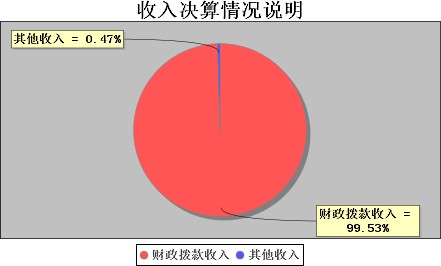 三、支出决算情况说明中国共产党宿迁市纪律检查委员会本年支出合计17300.26 万元， 其中： 基本支出4254.85 万元，占24.59%；项目支出13045.42万元，占75.41%；经营支出0.00万元，占0.00%；对附 属单位补助支出0.00万元，占0.00%。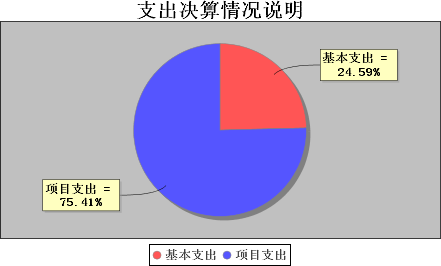 四、财政拨款收入支出决算总体情况说明中国共产党宿迁市纪律检查委员会2019年度财政拨款收、支总决算18416.42万元，与上年相比，财政拨款收、支总计各增加9431.74万元，增长104.98%。主要原因是位于湖滨新区的留置场所建设，项目预算经费为10140万元。五、财政拨款支出决算情况说明财政拨款支出决算反映的是一般公共预算和政府性基金预算财政拨款支出的总体情况，既包括使用本年从本级财政取得的拨款发生的支出，也包括使用上年度财政拨款结转和结余资金发生的支出。中国共产党宿迁市纪律检查委员会2019年财政拨款支出17220.26万元，占本年支出合计的99.54%。中国共产党宿迁市纪律检查委员会2019年度财政拨款支出年初预算为15659.74万元，支出决算为17220.26万元，完成年初预算的%。其中：（一）一般公共服务支出（类）纪检监察事务（款）行政运行（项）。年初预算为4689.74 万元，支出决算为3809.52万元，完成年初预算的81.23%。决算数小于预算数的主要原因后期实际支出科目调整。纪检监察事务（款）一般行政管理事务（项）。年初预算为0万元，支出决算为2035.40万元，年初没有预算数,故不计算百分比。决算数大于预算数的主要原因后期实际支出科目调整。纪检监察事务（款）大案要案查处（项）。年初预算为600万元，支出决算为519.11万元，完成年初预算的86.52%。决算数小于预算数的主要原因一些资金为其他应收款，当年账务系统未做支出。纪检监察事务（款）事业运行（项）。年初预算为30万元，支出决算为153.79万元，完成年初预算的512.63%。决算数大于预算数的主要原因使用上年结余，后期追加下达。纪检监察事务（款）其他纪检监察事务支出（项）。年 初预算为10340万元，支出决算为10697.44万元，完成年初预算的103.46%。决算数大于预算数的主要原因使用上年结余。宣传事务（款）其他宣传事务支出（项）。年初预算为0 万元，支出决算为5.00万元，年初没有预算数,故不计算百分比。决算数大于预算数的主要原因使用上年结余。六、财政拨款基本支出决算情况说明中国共产党宿迁市纪律检查委员会2019年度财政拨款基本支出4174.84万元,其中：（一）人员经费3676.78万元。主要包括：基本工资、津贴 补贴、奖金、伙食补助费、绩效工资、机关事业单位基本养老保险费、职业年金缴费、职工基本医疗保险缴费、其他社会保障缴费、住房公积金、其他工资福利支出、退休费、奖励金。（二）公用经费498.06万元。主要包括：办公费、印刷费、电费、邮电费、差旅费、租赁费、会议费、培训费、公务接待费、劳务费、工会经费、福利费、公务用车运行维护费、其他交通费用、其他商品和服务支出、办公设备购置。七、一般公共预算财政拨款支出决算情况说明一般公共预算财政拨款支出决算反映的是一般公共预算财政拨款支出的总体情况，既包括使用本年从本级财政取得的一般公共预算财政拨款发生的支出，也包括使用上年度一般公共预算财政拨款结转和结余资金发生的支出。中国共产党宿迁市纪律检查委员会2019年一般公共预算财政拨款 支出17220.26 万元， 与上年相比增加8484.17 万元， 增长97.12%。主要原因是监察体制改革，检察院转隶人员工资2019年转入本单位，并新增一些人员；案件查办量增加。八、一般公共预算财政拨款基本支出决算情况说明中国共产党宿迁市纪律检查委员会2019年度一般公共预算财政拨款基本支出4174.84万元,其中：（一）人员经费3676.78万元。主要包括：基本工资、津贴补贴、奖金、伙食补助费、绩效工资、机关事业单位基本养老保险费、职业年金缴费、职工基本医疗保险缴费、其他社会保障缴费、住房公积金、其他工资福利支出、退休费、奖励金。（二）公用经费498.06万元。主要包括：办公费、印刷费、电费、邮电费、差旅费、租赁费、会议费、培训费、公务接待费、劳务费、工会经费、福利费、公务用车运行维护费、其他交通费用、其他商品和服务支出、办公设备购置。九、一般公共预算财政拨款“三公”经费、会议费、培训费支出情况说明中国共产党宿迁市纪律检查委员会2019年度一般公共预算拨款安排的“三公”经费决算支出中，因公出国（境）费支出0.00万元，占“三公”经费的0.00%；公务用车购置及运行费支出123.79万元，占“三公”经费的82.30%；公务接待费支出万元，占“三公”经费的17.70%。具体情况如下：因公出国（境）费决算支出0.00万元，年初没有预算数，与上年相比没有变化。全年使用一般公共预算拨款支出安排的出国（境）团组0个，累计0人次。公务用车购置及运行费支出123.79万元。其中：公务用车购置决算支出52.66万元，年初没有预算数，比上年决算增加16.7万元，主要原因为为满足办案及办公需要，购置车辆为SUV，价格相对小轿车高；决算数大于预算数的主要原因19年编制预算时未单独列此项。本年度使用一般公共预算拨款购置公务用车2辆，主要为执法执勤车辆。公务用车运行维护费决算支出71.13万元，完成预算的91.19%，比上年决算增加10.16万元，主要原因为车辆总数增加，支出增加；决算数小于预算数的主要原因因严格执行中央 八项规定精神，厉行节约。公务用车运行维护费主要用于车辆修理、保险、加油、过路过桥等。2019年使用一般公共预算拨款开支运行维护费的公务用车保有量20辆。公务接待费26.62万元，完成预算的91.41%，比上年决算增加12.7万元，主要原因为主要原因为招商引资接待客商增加；决算数小于预算数的主要原因严格执行中央八项规定，奉行厉行节约的原则，不该接待的一律不予接待。其中：国内公务接待支出26.62万元，接待101批次，1269人次，主要为接待接待客商、兄弟单位、上级单位等；国（境）外公务接待支出0.00万元，接待0批次，0人次。中国共产党宿迁市纪律检查委员会2019年度一般公共预算拨款安排的会议费决算支出0.47万元，年初没有预算数，比上年决算减少3万元，主要原因为因严格执行中央八项规定精神， 厉行节约；决算数大于预算数的主要原因年初预算未单独列支会议费。2019年度全年召开会议2个，参加会议35人次。主要为召开市纪委全会、省纪委在宿召开的会议等。中国共产党宿迁市纪律检查委员会2019年度一般公共预算拨款安排的培训费决算支出84.51万元，完成预算的295.18%， 比上年决算增加64.62万元，主要原因为组织四次大型外出培训，全员覆盖；决算数大于预算数的主要原因项目经费，预算时未列培训费。2019年度全年组织培训9个，组织培训245人次。主要为培训纪检监察综合业务提高班2次、党性锤炼培训班2次， 内部讲座培训等。十、政府性基金预算财政拨款收入支出决算情况说明中国共产党宿迁市纪律检查委员会2019年政府性基金预算财政拨款年初结转和结余0.00万元，本年收入决算0.00万元， 本年支出决算0.00万元，年末结转和结余0.00万元。十一、机关运行经费支出决算情况说明2019年本部门机关运行经费支出465.53万元，比2018年减少80.28万元，减少14.71%。主要原因是：厉行节约，经费支出缩减。十二、政府采购支出决算情况说明2019年度政府采购支出总额363.00万元，其中：政府采购货物支出263.00万元、政府采购工程支出0.00万元、政府采购服务支出100.00万元。授予中小企业合同金额0.00万元，占政府采购支出总额的0.00%，其中：授予小微企业合同金额0.00万元，占政府采购支出总额的0.00%。十三、国有资产占用情况截至2019年12月31日，本部门共有车辆20辆，其中，副部（省）级及以上领导用车0辆、主要领导干部用车0辆、机要通信用车0辆、应急保障用车0辆、执法执勤用车20辆、特种专业技术用车0辆、离退休干部用车0辆、其他用车0辆；单价50万元（含）以上的通用设备3台（套）,单价100万元（含）以上的专用设备2台（套）。十四、预算绩效评价工作开展情况2019年度，本部门单位共1个项目开展了财政重点绩效评价，涉及财政性资金合计10140万元；本部门单位（开展、 未开展）财政整体支出重点绩效评价，涉及财政性资金10140万元。本部门单位共0个项目开展了部门单位绩效自评，涉及财政性资金合计0万元。第四部分	名词解释一、财政拨款收入：指单位本年度从同级财政部门取得的财政拨款。二、上级补助收入：指事业单位从主管部门和上级单位取得的非财政补助收入。三、事业收入：指事业单位开展专业业务活动及其辅助活动取得的收入，事业单位收到的财政专户实际核拨的教育收费等资金在此反映。四、经营收入：指事业单位在专业业务活动及其辅助活动之外开展非独立核算经营活动取得的收入。五、附属单位缴款：指事业单位附属独立核算单位按照有关规定上缴的收入。六、其他收入：指单位取得的除上述“财政拨款收入”、“事业收入”、“经营收入”等以外的各项收入。七、用事业基金弥补收支差额：指事业单位用事业基金弥补当年收支差额的数额。八、年初结转和结余：指单位上年结转本年使用的基本支出结转、项目支出结转和结余和经营结余。九、结余分配：指事业单位按规定对非财政补助结余资金提取的职工福利基金、事业基金和缴纳的所得税，以及减少单位按规定应缴回的基本建设竣工项目结余资金。十、年末结转和结余资金：指本年度或以前年度预算安排、因客观条件发生变化无法按原计划实施，需要延迟到以后年度按有关规定继续使用的资金。十一、基本支出：指为保障机构正常运转、完成日常工作任务而发生的人员支出和公用支出。十二、项目支出：指在基本支出之外为完成特定的行政任务或事业发展目标所发生的支出。十三、上缴上级支出：指事业单位按照财政部门和主管部门的规定上缴上级单位的支出。十四、经营支出：指事业单位在专业业务活动及其辅助活动之外开展非独立核算经营活动发生的支出。十五、对附属单位补助支出：指事业单位用财政补助收入之外的收入对附属单位补助发生的支出。十六、“三公”经费：指部门用一般公共预算财政拨款安排的因公出国（境）费、公务用车购置及运行费和公务接待费。其中，因公出国（境）费反映单位公务出国（境）的住宿费、旅费、伙食补助费、杂费、培训费等支出；公务用车购置及运行费反映单位公务用车购置费、燃料费、维修费、过路过桥费、保险费、安全奖励费用等支出；公务接待费反映单位按规定开支的各类公务接待（含外宾接待）支出。十七、机关运行经费：指行政单位（含参照公务员法管理的事业单位）使用一般公共预算安排的基本支出中的日常公用经费支出，包括办公及印刷费、邮电费、差旅费、会议费、福利费、日常维修费、专用材料及一般设备购置费、办公用房水电费、办公用房取暖费、办公用房物业管理费、公务用车运行维护费及其他费用。十八、一般公共服务支出（类）宣传事务（款）其他宣传事务支出（项）：反映除上述项目以外其他用于中国共产党宣传部门的事务支出。十九、一般公共服务支出（类）纪检监察事务（款）行政运行（项）：反映行政单位（包括实行公务员管理的事业单位）的基本支出。二十、一般公共服务支出（类）纪检监察事务（款）一般行政 管理事务（项）：反映行政单位（包括实行公务员管理的事业 单位）未单独设置项级科目的其他项目支出。二十一、一般公共服务支出（类）纪检监察事务（款）大案要案查处（项）：反映查处大要（专）案的支出。二十二、一般公共服务支出（类）纪检监察事务（款）事业运行（项）：反映事业单位的基本支出，不包括行政单位（包括实行公务员管理的事业单位）后勤服务中心、医务室等附属事业单位。二十三、一般公共服务支出（类）纪检监察事务（款）其他纪检监察事务支出（项）：反映除上述项目以外其他纪检监察事务方面的支出。收入收入支出支出支出支出项目决算数按功能分类决算数按支出性质决算数一、一般公共预算财政拨款收入17122.94一、一般公共服务支出17300.26一、基本支出4254.85二、政府性基金预算财政拨款收入0.00二、外交支出0.00二、项目支出13045.42三、上级补助收入0.00三、国防支出0.00三、上缴上级支出0.00四、事业收入0.00四、公共安全支出0.00四、经营支出0.00五、经营收入0.00五、教育支出0.00五、对附属单位补助支出0.00六、附属单位上缴收入0.00六、科学技术支出0.00七、其他收入80.24七、文化旅游体育与传媒支出0.00八、社会保障和就业支出0.00九、卫生健康支出0.00十、节能环保支出0.00十一、城乡社区支出0.00十二、农林水支出0.00十三、交通运输支出0.00十四、资源勘探信息等支出0.00十五、商业服务业等支出0.00十六、金融支出0.00十七、援助其他地区支出0.00十八、自然资源海洋气象等支出0.00十九、住房保障支出0.00二十、粮油物资储备支出0.00二十一、灾害防治及应急管理支出0.00二十二、其他支出0.00二十三、债务还本支出0.00二十四、债务付息支出0.00本年收入合计17203.17本年支出合计本年支出合计本年支出合计17300.26用事业基金弥补收支差额0.00结余分配结余分配结余分配0.00年初结转和结余1300.88年末结转和结余年末结转和结余年末结转和结余1203.79总计18504.06总计总计总计18504.06项目项目本年收入合计财政拨款收入上级补助收入事业收入事业收入经营收入附属单位上缴收入其他收入功能分类科目编码科目名称本年收入合计财政拨款收入上级补助收入小计其中：教育收费经营收入附属单位上缴收入其他收入合计合计17203.1717122.940.000.000.000.000.0080.24201一般公共服务支出17203.1717122.940.000.000.000.000.0080.2420111纪检监察事务17203.1717122.940.000.000.000.000.0080.242011101行政运行4128.964128.960.000.000.000.000.000.002011102一般行政管理事务1561.591561.590.000.000.000.000.000.002011104大案要案查处599.97599.970.000.000.000.000.000.002011150事业运行224.98144.980.000.000.000.000.0080.002011199其他纪检监察事务支出10687.6710687.440.000.000.000.000.000.24收	入收	入支	出支	出支	出支	出项目决算数按功能分类决算数决算数决算数项目决算数按功能分类小计一般公共预算财政拨款政府性基金预算财政拨款一、一般公共预算财政拨款17122.94一、一般公共服务支出17220.2617220.260.00二、政府性基金预算财政拨款0.00二、外交支出0.000.000.00三、国防支出0.000.000.00四、公共安全支出0.000.000.00五、教育支出0.000.000.00六、科学技术支出0.000.000.00七、文化旅游体育与传媒支出0.000.000.00八、社会保障和就业支出0.000.000.00九、卫生健康支出0.000.000.00十、节能环保支出0.000.000.00十一、城乡社区支出0.000.000.00十二、农林水支出0.000.000.00十三、交通运输支出0.000.000.00十四、资源勘探信息等支出0.000.000.00十五、商业服务业等支出0.000.000.00十六、金融支出0.000.000.00十七、援助其他地区支出0.000.000.00十八、自然资源海洋气象等支出0.000.000.00十九、住房保障支出0.000.000.00二十、粮油物资储备支出0.000.000.00二十一、灾害防治及应急管理支出0.000.000.00二十二、其他支出0.000.000.00二十三、债务还本支出0.000.000.00二十四、债务付息支出0.000.000.00本年收入合计17122.94本年支出合计17220.2617220.260.00年初财政拨款结转和结余1293.49年末财政拨款结转和结余1196.171196.170.00一、一般公共预算财政拨款1293.49二、政府性基金预算财政拨款0.00总计18416.42总计18416.4218416.420.00项目项目金 额经济分类科目编码科目名称金 额30303退职（役）费0.0030304抚恤金0.0030305生活补助0.0030306救济费0.0030307医疗费补助0.0030308助学金0.0030309奖励金1.3630310个人农业生产补贴0.0030399其他个人和家庭的补助支出0.00307债务利息及费用支出0.0030701国内债务付息0.0030702国外债务付息0.0030703国内债务发行费用0.0030704国外债务发行费用0.00310资本性支出14.1031001房屋建筑物购建0.0031002办公设备购置14.1031003专用设备购置0.0031005基础设施建设0.0031006大型修缮0.0031007信息网络及软件购置更新0.0031008物资储备0.0031009土地补偿0.0031010安置补助0.0031011地上附着物和青苗补偿0.0031012拆迁补偿0.0031013公务用车购置0.0031019其他交通工具购置0.0031021文物和陈列品购置0.0031022无形资产购置0.0031099其他资本性支出0.00312对企业补助0.0031201资本金注入0.0031203政府投资基金股权投资0.0031204费用补贴0.0031205利息补贴0.0031299其他对企业补助0.00399其他支出0.0039906赠与0.0039907国家赔偿费用支出0.0039908对民间非营利组织和群众性自治组织补贴0.0039999其他支出0.00项目项目本年支出合计基本支出项目支出功能分类科目编码科目名称本年支出合计基本支出项目支出栏次栏次123合计合计17220.264174.8413045.42201一般公共服务支出17220.264174.8413045.4220111纪检监察事务17215.264174.8413040.422011101行政运行3809.523809.520.002011102一般行政管理事务2035.400.002035.402011104大案要案查处519.110.00519.112011150事业运行153.79153.790.002011199其他纪检监察事务支出10697.44211.5310485.9020133宣传事务5.000.005.002013399其他宣传事务支出5.000.005.00项目项目金 额经济分类科目编码科目名称金 额30302退休费5.3130303退职（役）费0.0030304抚恤金0.0030305生活补助0.0030306救济费0.0030307医疗费补助0.0030308助学金0.0030309奖励金1.3630310个人农业生产补贴0.0030399其他个人和家庭的补助支出0.00307债务利息及费用支出0.0030701国内债务付息0.0030702国外债务付息0.0030703国内债务发行费用0.0030704国外债务发行费用0.00310资本性支出14.1031001房屋建筑物购建0.0031002办公设备购置14.1031003专用设备购置0.0031005基础设施建设0.0031006大型修缮0.0031007信息网络及软件购置更新0.0031008物资储备0.0031009土地补偿0.0031010安置补助0.0031011地上附着物和青苗补偿0.0031012拆迁补偿0.0031013公务用车购置0.0031019其他交通工具购置0.0031021文物和陈列品购置0.0031022无形资产购置0.0031099其他资本性支出0.00312对企业补助0.0031201资本金注入0.0031203政府投资基金股权投资0.0031204费用补贴0.0031205利息补贴0.0031299其他对企业补助0.00399其他支出0.0039906赠与0.0039907国家赔偿费用支出0.0039908对民间非营利组织和群众性自治组织补贴0.0039999其他支出0.00项目统计数项目统计数因公出国（境）团组数(个)0因公出国（境）人次数(人)0公务用车购置数(辆)2公务用车保有量(辆)20国内公务接待批次(个)101国内公务接待人次(人)1,269国（境）外公务接待批次(个)0国（境）外公务接待人次(人)0召开会议次数(个)2参加会议人次(人)35组织培训次数(个)9参加培训人次(人)245采购品目大类金 额合	计363.00一、政府采购货物支出263.00二、政府采购工程支出0.00三、政府采购服务支出100.00